Biuro Zakupów 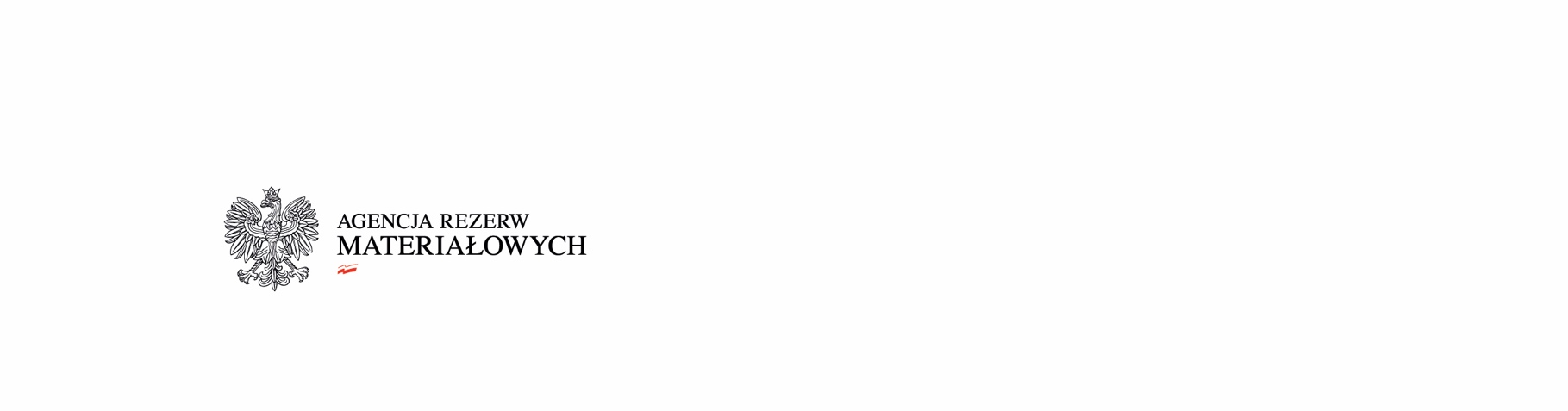 BZ.261.69.2020Warszawa, dnia 4 listopada 2020 r.Dotyczy: postępowania o udzielenie zamówienia publicznego na zakup paliw, płynów, akcesoriów i usług do pojazdów, maszyn i urządzeń 
dla Agencji Rezerw Materiałowych – znak sprawy: BZ.261.69.2020.ZMIANA TREŚCI SPECYFIKACJI ISTOTNYCH WARUNKÓW ZAMÓWIENIADziałając na podstawie art. 38 ust. 4 ustawy z dnia 29 stycznia 2004 r. – Prawo zamówień publicznych (Dz. U. z 2019 r. poz. 1843), Zamawiający zmienia treść specyfikacji istotnych warunków zamówienia. Dotychczasowy załącznik 
nr 8 do SIWZ – Istotne postanowienia umowy, otrzymuje brzmienie jak załącznik do niniejszego pisma.